.CROSS ROCK, CHASSE, LEFT AND RIGHTROCK, RIGHT SHUFFLE, ROCK FORWARD & BACKLEFT SHUFFLE, STEP ¼ TURN, RIGHT SHUFFLE, COASTER STEP¼ TURN, RIGHT & LEFT SAILOR STEPS, ¾ TURNREPEATDreams And Wishes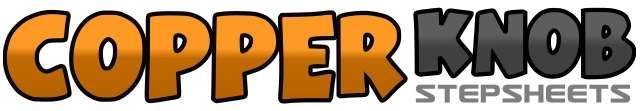 .......Count:32Wall:4Level:Improver.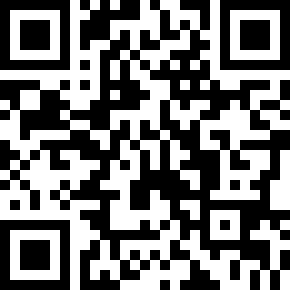 Choreographer:Robert Lindsay (UK)Robert Lindsay (UK)Robert Lindsay (UK)Robert Lindsay (UK)Robert Lindsay (UK).Music:That's How Much You Mean to Me - Hal KetchumThat's How Much You Mean to Me - Hal KetchumThat's How Much You Mean to Me - Hal KetchumThat's How Much You Mean to Me - Hal KetchumThat's How Much You Mean to Me - Hal Ketchum........1-2Rock right over left, recover left3&4Step right to right, step left beside right, step right to right5-6Rock left over right, recover right7-8Step left to left, step right beside left, step left to left1-2Rock back right, recover onto left3&4Step forward right, close left beside right, step forward right5-6Rock forward left, recover right7-8Rock back left, recover right1&2Step forward left, close right beside left, step forward left3-4Step forward right, pivot ¼ turn left5&6Step back right, close left beside right, step back right7&8Step back left, step back on right, step forward left1-2Step forward right, pivot ¼ turn left3&4Cross right behind left, step left to left, step right in place5&6Cross left behind right, step right to right, step left in place7-8Make ¾ turn left, stepping right left